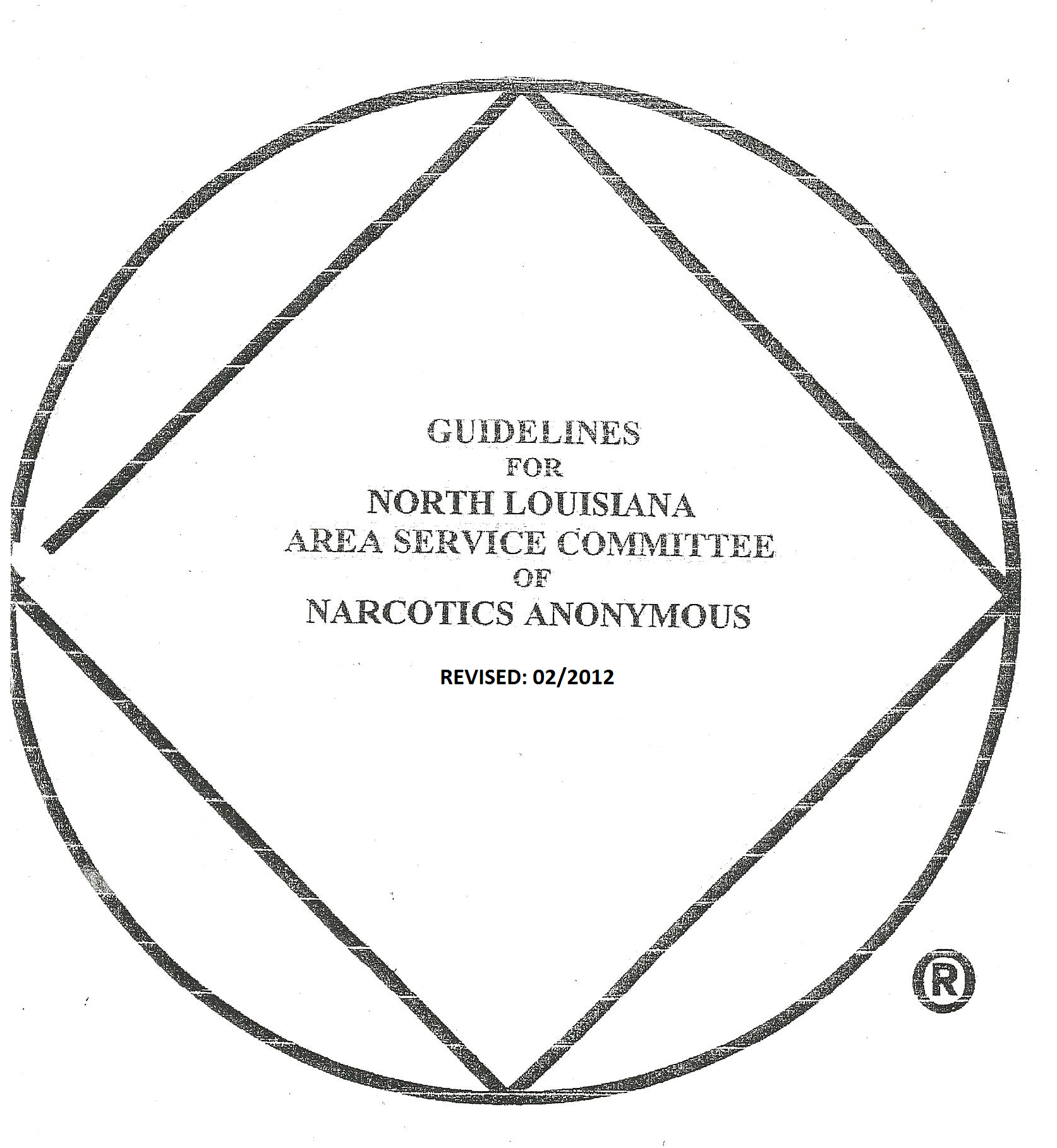 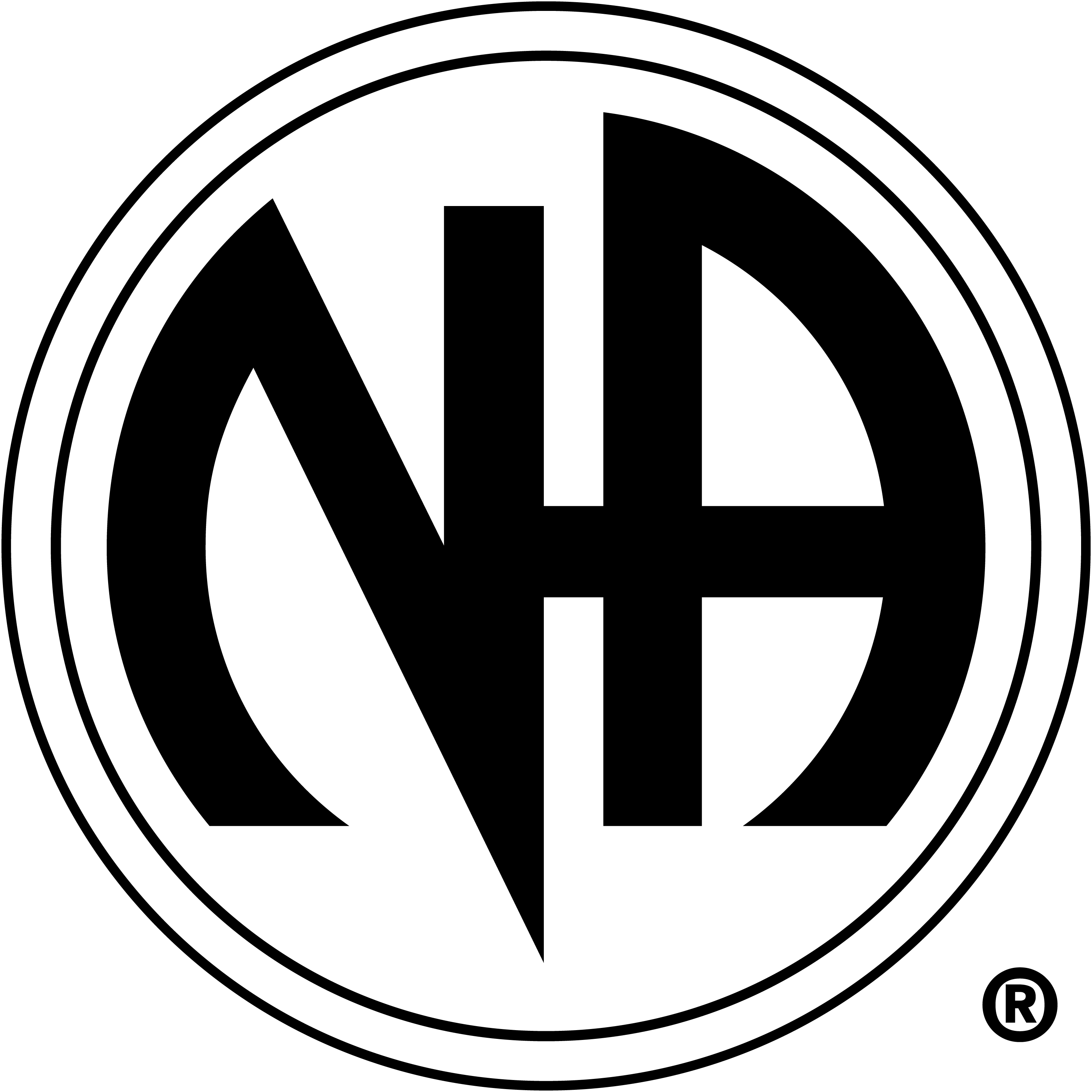 TABLE OF CONTENTS:	WHAT SERVICE IS	4 THE PRIMARY PURPOSE OF SERVICE	4 	CYCLES OF RECOVERY AND SERVICE	5 	NON-STRUCTURED SERVICE	5 	CARRYING THE MESSAGE THROUGH SERVICE WORK	6 	A CLOSING WORD	6 	ALL TRUSTED SERVANTS	7 	AREA SERVICE STRUCTURE	8 	TRADITION NINE	8 	PURPOSE	8 	AREA SERVICE COMMITTEE	8 GROUP MEMBERSHIP IN THE A.S.C………………............................................................................................................8 	TO ADD OR REINSTATE A GROUP	8 	DISTRICT SERVICE REPRESENTATION	9 	TO DROP A GROUP	9 	AREA SERVICE COMMITTEE MEETINGS	9 	AGENDA: FORMAT OF AN AS.C. MEETING	10 	DISCUSSION LIMITS	11 	VOTING 	11 	REPORTS 	11 	MOTIONS 	12 	ELECTION OF OFFICERS 	13 	ELECTION OF NEW OFFICERS 	13 	ELECTION OF VACATED OFFICES 	.14 	RESIGNATIONS AND IMPEAClTh1ENTS 	14 	VOLUNTARY 	14 	INVOLUNTARY 	14 	IMPEACHMENT 	14 	SPECIAL VOTE OF THE ASC ……………………………………………………………….15Page 2/ A.S.C. ADMINISTRATIVE COMMITTEE. 	16 	CHAIRPERSON 	16 	VICE-CHAIRPERSON 	16 	SECRETARY 	17 	TREASURER 	18 FINANCIAL GUIDELINES 	19 	AREA SERVICE REPRESENTATIVE 	20 	AREA SERVICE REPRESENTATIVE ALTERNATE 	20 	ABOUT SUB-COMMITTEES…………………………………………………………………21 	SUB-COMMITTEE OFFICER QUALIFICATIONS………………………………………….22 	SUB-COMMITTEE CHAIRPERSON…………………………………………………..22 	SUB-COMMITTEE OFFICER………………………………………………………….22 	PUBLIC RELATIONS ………………………………………………………………………...23	POLICY ………………………………………………………………………………………..26 	ACTIVITIES …………………………………………………………………………………..27 	HOSPITALS AND INSTITUTIONS …………………………………………………………30	LITERATURE…………………………………………………………………………………31 	OUTREACH…………………………………………………………………………………...32 WEBMASTER………………………………………………………………………………....34	CONVENTION …………………………………………………………………………….....40 	CONFLICTS OF INTEREST POLICY……………………………………………………….41TWELVE TRADITIONS OF NARCOTICS ANONYMOUS………………………………..46	FIRST TWO PARAGRAPHS OF TRADITION TWO……………………………………….47 	TWELVE CONCEPTS OF NARCOTICS ANONYMOUS………………………………….48 	CERTIFICATE OF INSURANCE Page 3 WHAT SERVICE IS Service is an effort to carry the message of recovery in Narcotics Anonymous to 
the addict who still suffers and introduce them to an N.A. meeting. The newcomer is the 
most important person at any time- we can only keep what we have by giving it away. We know from experience that four things help an N .A. member achieve ongoing 
recovery: staying clean, going to meetings regularly, working steps, and working with 
others. Those members not yet able to "actively" carry the message on a personal level 
can help a group carry the message simply by being at a meeting. A member able to 
carry the message could "solicit" addicts through his or her own efforts, but in many 
instances, this proves to be impractical. We have found it easier and much more effective to introduce newcomers to N.A. 
through an active service structure. The members' desire to carry the message, backed by 
an active service structure has a greater, farther-reaching effect than individuals can 
accomplish working by themselves. It introduces more newcomers to N.A., aids more 
members in their ongoing recovery, produces a more populous membership, strengthens 
groups, and makes recovery from addiction more available and attainable. Directly or 
indirectly, we all benefit from service. THE PRIMARY PURPOSE OF SERVICE NLASC is a not-for-profit organization. The primary purpose of service is and always remains: to carry the message to the 
addict who still suffers and aid the membership in fulfilling its need for ongoing 
recovery. By introducing newcomers to the meetings the service structure gives the 
members a chance to carry the message on a personal level and enables the groups to fulfill 
their primary purpose. Without the newcomer, recovery becomes stale. It is the 
newcomer and the hope for themselves, which they see in others, that gives vitality to 
our message and hope to our hearts. The other side of service aids the membership in its ongoing recovery by making 
available existing and new literature, activities outside the group settings, recovery 
magazines and newsletters, service offices for phone answering (12th Step calls), 
carrying the message to facilities, and a central mailing office. As the membership 
grows, their needs in ongoing recovery grow. Unity in service helps fill those needs. 
Without unified service, the needs become void and the membership suffers. Page 4 CYCLES OF RECOVERY AND SERVICE     As a member grows in recovery, the desire to carry the message grows. Service is a result of recovery. The carrying of the message by one member of a group of members creates a cycle. As the message is carried, new members come into the fellowship. The service structure at all levels (Group, Area, Region, and World) is a binding link of this cycle. For example, an addict in a facility attends an N.A. meeting, which is supported by an H&I Subcommittee. They find a message of hope for themselves in the meeting. Upon their release they are given a meeting schedule and begin to attend meetings outside the hospital. Through the members of those groups they are given phone numbers, find a sponsor, and continue to stay clean through those members' support. As their recovery progresses, they remember where they come from and begin to attend H&I meetings. They carry the message to newcomers there, and the cycle begins again.  NON-STRUCTURED SERVICE There are many ways to be of service. One does not have to hold a titled position to 
be of service. Regular members and newcomers alike clean up after meetings. Reading, 
giving out key tags, chairing a meeting, and greeting members and newcomers are 
simple services that help a group carry the message. Participating in sharing, talking one 
on one with newcomers, or giving a ride to someone without transportation are all things 
we do "behind the scenes" that keep N.A. working. Putting up PR posters or stickers, 
chairing an H&I meeting, or helping the Activities Sub-Committee host a function are 
things a member can do to help structured services continue to carry the message. All of 
these things are services we perform as members. They all lead to the growth and 
betterment of N.A. on group and Area levels. Take away any of these and our ability to 
carry the message becomes crippled. Active participation in the service structure is vital. Without member participation 
in group service meetings, a gaping hole appears in the group conscience of the service 
workers. As a result, direction is lost. Members are needed to do the footwork of the 
service committees. The efforts of a few become lost and hopeless without the 
membership's support. It is membership support that gives direction to service and 
truly unifies the service structure. Page 5 CARRYING THE MESSAGE THROUGH SERVICE WORK The purpose of the service structure is to balance out the work that needs to be 
done to carry the message of recovery to the addict who still suffers. It is up to every 
member to help. It is not right for a few people to do all of the work. One of our duties is 
to train new people for service work so we can better carry the message. A CLOSING WORD Service is a result of recovery and recovery is a result of service. Each one of us is 
recovering from addiction because one or more people have made a service effort to help 
us stay clean. The N.A. program is a set of principles as laid out by the 12 Steps and the 
12 Concepts. Steps 11 and 12 set forth the principles of service. It is our experience that 
eventually we will have to apply all of the principles of the program to our lives, to the 
best of our ability, to stay clean. Speaking well of service and sharing with those who do not understand provides an 
increase of emotional support for our service effort. Service alone will not keep us 
clean, although it does enhance our recovery and personal growth. Most 
importantly, if there were no service effort, none of us would be here. Page 6 ALL TRUSTED SERVANTS • All trusted servants should study the North Louisiana Area Policy and learn to apply 
the 12 Traditions and 12 Concepts of N.A. Studying these three things will give you the 
tools that you can use in your service work. • TRAIN YOUR REPLACEMENT. We can only keep what we have by giving it 
away. • All trusted servants should work together. This makes it easier on all of the trusted 
servants and gives everyone a chance to get to know each other. It also enhances your 
recovery. • It helps to be at the meeting no later than 30-45 minutes before the meeting time. 
This is so you can set up the meeting. This is called "staging". If there is good staging, it 
will make a difference in the meeting. Part of setting up the meeting is to have 
refreshments ready at least 15-20 minutes before meeting time. • Cleaning up before and after the meeting is very important. Clean up before the 
meeting out of respect for N.A. Clean up after the meeting out of respect to the owners 
of the building where the meeting is held. You aren't going to receive respect unless you 
give it. The more people you get involved the better. • Welcoming ALL people, especially the newcomer, at the door each meeting is very 
important. If someone feels uncomfortable chances are they probably won't come 
back. Try to get others involved in this. Isolation is one of our worst enemies! • Communication between trusted servants is very important. This helps keep confusion 
to a minimum. If you are going to be late be sure to call the other trusted servants and! or 
chairperson. • WHEN PROBLEMS WITH THE ATMOSPHERE OF RECOVERY OCCUR, IT 
IS THE RESPONSIBILITY OF THE TRUSTED SERVANTS AND/OR THE 
CHAIRPERSON TO TAKE CARE OF THE PROBLEM. • We are striving for each person to have only one position at a time. When we have 
many people doing little, the fellowship will progress smoother and faster. When we 
have a few people trying to do everything, the fellowship is slowed down and a lot of 
things do not get done. • Remember that we are dealing with life and death in this program. Surrender 
everything you do to your Higher Power. This will help you as much as it will your 
service work. Work towards the goal of selfless service. Be content that it will take some 
time to reach this goal, but it can be achieved. Study the literature, Area Policy, the 12 
Traditions, and the 12 Concepts. Learn to apply them in your service work. Keep the 
lines of communication open and well used. These suggestions will help your group 
have a strong sense of unity and a great spirit of recovery. Page 7 AREA SERVICE STRUCTURETRADITION NINE "We ought never be organized, but we may create service boards or committees 
directly responsible to those they serve. " PURPOSE: NLASC is a not-for-profit organization governed by group service representatives 
of each group in the North Louisiana Area of Narcotics Anonymous. The purpose of an AREA SERVICE COMMITTEE is to be supportive of its 
groups and their primary purpose by linking them together within their Area, by helping 
with their basic situations and needs, and by encouraging the growth of the fellowship. AREA SERVICE COMMITTEE: An Area Service Committee (A.S.C.) is a committee made up of Group Service 
Representatives (GSR's) and Sub-Committees within a designated area led by the 
Administrative Committee. Only GSR's may vote at the A.S.C. These members meet 
monthly for the express purpose of serving the specific needs of its member groups. The North Louisiana Area Service Committee serves three basic functions: To unify the groups within the AreaTo carry the message of recovery through Sub-Committee actionsTo contribute to the growth of N.A. by initializing much of the work to be 
finalized by the Regional Service Committee. GROUP MEMBERSHIP IN THE AREA SERVICE COMMITTEE: In order to preserve the integrity of our A.S.C., the following procedures will be 
followed to add or drop a group from Area membership. TO ADD OR REINSTATE A GROUP: The GSR or GSR Alternate elected by the group petitioning the Area for 
membership must attend the A.S.C. meeting and request that their group be added to the 
roll. This request must be in writing and state the group's willingness to be a part of the 
Area. This written request should also state if there is a steering committee and regular 
meeting place. After a brief discussion of the Area's expectations of the petitioning 
group and the petitioning group's responsibility to the Area, membership is then 
accepted. The Policy Sub-Committee is then responsible for providing the new group 
with a current copy of policy. The Outreach Sub-Committee has starter kits available if 
requested (see page 29 #5). Voting rights for the newly added group will begin at the 
next A.S.C. A group must be a member of the Area Service Committee to avail themselves of 
District Service Representation. Page 8DISTRICT SERVICE REPRESENTATION: "If GSR travel to Area Service Committee meetings is burdensome- say, if the 
A.S.C. meets more than 100 kilometers (62 miles) away- they might even select one of 
their members to represent the co-op each month on a rotating basis." Guide to Local 
Services, page 65 The district may also choose to have a single point of accountability and elect a 
District Service Representative. The DSR carries a separate vote for each group that they represent provided that 
the group was represented by a G.S.R. at the D.S.C. meeting prior to A.S.C. TO DROP A GROUP: Any group which is not represented at two consecutive A.S.C. meetings will be contacted by an officer of the A.S.C. (Area Chairperson or Vice-Chairperson) within seven days of the second missed meeting and notified that they are subject to being 
dropped from membership in the Area if the group is not represented by a member of 
their steering committee at the next A.S.C. meeting. This will cause them to be 
automatically removed from Area membership. AREA SERVICE COMMITTEE MEETINGS: Page 9 AGENDA FORMAT OF AN AREA SERVICE COMMITTEE MEETING Opening prayer Read the 12 Traditions and the first two paragraphs of Tradition (vice- Chairperson) Read the 12 Concepts (Policy Chair) Read "Purpose and Definition of an A.S.C." (Chairperson) Roll call: Administrative Committee Area Service Representative and Alternate Sub-Committee Representative and Alternate Group Service Representative and/or Alternate Groups petitioning Area for membership Secretary report: A motion must be made and passed to accept the minutes as read 
or with said changes. Treasurer Report: A motion must be made and passed to accept the written 	financial statements as read or with said changes. Pays Survivor Club $30.00 standard. Written report to be turned in to the A.S.C Secretary. Post Office Box report (Treasurer) 10. GSR Reports: Written report to be turned in to A.S.C. Secretary. Any 
donations to Area to be turned in to A.S.C. Treasurer. A.S.R. Report: Written report to be turned in to A.S.C. Secretary) A.S.C. Chairperson reminds the body that ALL Literature orders need to be 
turned in before the end of this recess. 13. Recess for 10 minute time period. Motion must be made and majority vote to not 
take recess. 14. Reconvene with a moment of silence followed by the "we" version of the Serenity Prayer Sub-Committee Reports: Written report to be turned to A.S.C. Secretary. Old Business: Tabled motions from previous months Election of Officers: if necessary Recess for 10 minute time period. Motion must be made and majority vote to not 
take recess. Reconvene with a moment of silence followed by the "we" version of the Serenity Prayer New Business: Pre-arranged agenda Announcements Financial reports, review of information to be taken back to 
groupsThe next meeting time and location is set at the end of each meetingClosing Prayer CLEAN UP- ALL PARTICIPATING MEMBERS OF A.S.C. Page 10 DISCUSSION LIMITS: All Narcotics Anonymous members have a voice on the floor provided they are 
recognized by the chair; a person thus recognized may have the floor for a maximum of 
5 minutes. Participations on Motions: A) Main motion: 2 pro 2 con B) Reconsider a previous motion: 2 cons limited to participants who favored the original motion2/3 majority for Policy change Must be recognized to have floor only by raising hand, except: Point of personal privilege (personal break) Point of order (point out order of the day) Appeal to Chair (private discussion with Chairperson - at the discretion 
of the Chair Point of information (point out Policy) Division of Assembly (during tie breaking vote) VOTING: Voting participants will signal their vote by raising their hand or by paper	   ballot (ballot to be tallied by Vice-Chair and confirmed by Secretary) Eligible to vote:Group Service Representatives or Alternates District Service Representative or Alternate Administrative Committee: Chair, Vice-Chair, Treasurer, and A.S.R. only in the event of a tie does the Administrative Committee have one combined vote.REPORTS: Sub-Committee and GSR reports are to be submitted the Area Secretary 
at the time of presentation All reports submitted shall be dated with month/day/year  It is preferable that your reports be typed. If your report has to be written 
 please PRINT NEATLY. Page 11  MOTIONS: Motions made will follow Parliamentary Procedures as taken from " 
Roberts Rules of Order". All motions shall be recorded by a member of the A.S.C. Administrative 
Committee on a sequential order form. The sequence will begin at the 
January A.S.C., with the motions from subsequent A.S.C. meetings 
continued in the sequence. The format for all motions will be yyyy/mm/day - 
## (type of motion) where ##refers to the next number in the sequence 
and the type of motion reflects whether it is a regular motion (no suffix), or a money motion (m) or a policy motion (p)All tabled motions have priority under Old Business- lay on table Any A.S.C. participant can make motions, but must have a second from a 
GSR Only GSR's may vote at A.S.C. Page 12 ELECTION OF NEW OFFICERS Administrative Committee and Sub-Committee Officers should be nominated from 
active G.S.R.'s and active A.S.C. participants. Service experience such as Group 
Secretary, Group Treasurer, and Sub-Committee members are of value. Administrative officers at A.S.C. cannot represent groups and have no vote at A.S.C. except-in the event of a tie. Also, all A.S.C. members and Officers may succeed themselves in office, but in keeping with the 9th Tradition and the principle of rotating leadership, it is recommended that no officer serve more than two consecutive terms. Annual Elections:Nomination for A.S.C. positions are opened in August.Groups should bring nominations to the September A.S.C. Nominations are then closed at end of ASC in September.Groups should bring their vote for each position to the October A.S.C.Newly elected officers and chairs will take office at November A.S.C.	Two exceptions: The Vice-Chair automatically assumes the Chair as per A.S.C.  Policy. The Alternate ASR automatically takes over as ASR as per A.S.C. Policy. GSR’s should announce after August A.S.C. that A.S.C. positions are open for nominations and that nominations should be brought to the September A.S.C. No one person should hold more than one subcommittee chair position or administrative position at the same time (except for Vice Chair of Area) but can represent a group and vote for said group except for administrative committeeAll nominees must be present at September A.S.C. to state their 
willingness and qualifications for serving the fellowship as a whole in 
this Area. All nominations must be seconded by an N.A. member attending A.S.C.State clean date. Past service experience Why you can and want to serve the fellowship in this position 4. A written statement of wiliness and qualifications can be accepted in place of attendance at September A.S.C. in case of: Death of immediate family member Hospitalization of nominee Hospitalization of nominee's immediate family A motion must be made to close nominations at September A.S.C and must have a second. This motion must pass. GSR’s should take all nominations back their groups for consideration after September A.S.C.All nominations are to be voted on at the October A.S.C. by the GSR's or their Alternates. Terms begin at November A.S.C.All revisions of Sub-Committee guidelines must be submitted to Policy by 
December A.S.C. If policy does not receive the revisions by this time your 
guidelines will be printed as is.Page 13ELECTION OF VACATED OFFICES: The position is explained and nominations are taken. The request for nominations will bedrawn from the A.S.C. floor and taken back to groups by their GSR's so each nomination must have a second. The GSR's may also accept nominations during their next group business meeting. 2. All nominees must be present to state their willingness and qualifications. State clean date.Past service experience.Why you can and want to serve the fellowship in this position A motion must be made to close nominations and have a second Motion must pass.All nominations will be brought back to the next A.S.C. and will be voted 
on at that A.S.C. to avoid long term vacancy.6. If the area chairperson or ASR or any sub-committee chair that has a 
vice-chair person or alternate becomes vacant, the vice-chairperson or 
alternate automatically moves up and assumes the position (provided that 
person can meet position requirements; i.e. clean time) Nominee must be present to be elected Chair pools assembly about acceptance of officer after long term vacancy. Nominee should be excused from assembly during discussion. RESIGNATIONS AND IMPEACHMENTS       (ADMINISTRATIVE COMMITTEE AND SUB-COMMITTEE OFFICERS) VOLUNTARY:      1. Given in writing to the A.S.C. Chairperson prior to the next A.S.C. INVOLUNTARY: Missing 2 or more consecutive meetings without reasonable cause to be 
brought up for discussion and vote to be taken at A.S.C. to determine 
reasonable cause. Relapse during term of office. Failure to perform duties and responsibilities. IMPEACHMENT: This is needed in case of breach of Traditions. The individual will be given this in writing at least 7 days prior to the A.S.C. Meeting. Present the motion for impeachment with said due cause. The respondent is given a rebuttal (if so desired, not to exceed 5 minutes). A closed paper ballot is taken. A 2/3 majority of participating votes is necessary to impeach. Page 14 SPECIAL VOTE OF THE AREA SERVICE COMMITTEE: To hold a special vote of the N.L.A.S.C., due cause should be determined by contacting the 
Area Chairperson, who then contacts the A.S.C. members (officers and GSR's) in person and 
by phone. A quorum of 2/3 must be in favor to approve the issue. The Chairperson, after all 
votes are taken and tallied, will contact all A.S.C. members with the outcome of the votes. Page 15 A.S.C. ADMINISTRATIVE COMMITTEE CHAIRPERSON: A Chairperson presides over the monthly meetings. The Chairperson is one of the co-signers of 
the North Louisiana Area Service Committee bank: account, also a co-signer of the Camp 
Recovery bank account. The Area Chairperson's responsibility is to conduct the Area Service 
Committee meeting in an appropriate and timely manner. The Chairperson is responsible for 
keeping order and adhering to the 12 Traditions and the 12 Concepts at A.S.C. the Chair person 
is also responsible to ensure the bank account signatures for both accounts get changed 
whenever there is a change in office election, resignation, or impeachment of singing officers. QUALIFICATIONS: 
1. Willingness and desire to serve  1 year commitment Minimum of 6 months N.A. service involvement Minimum of 3 years clean time Understanding of the 12 Traditions through application Time and resources to do the job Be an active participant in N.A. as a whole Must have an understanding of Roberts Rules of Order VICE-CHAIRPERSON: A Vice-Chairperson helps coordinate all Sub-Committee functions. The Vice- Chairperson also 
acts as a Sub-Committee Chairperson in the absence of said position, and needs to attend all 
Sub-Committee meetings to help these committees stay within the Traditions. In the absence of 
the Chairperson, the Vice-Chairperson shall perform the duties of the Chairperson. The Vice-Chairperson is one of the co-signers on the N.L.A.N.A bank account and the Camp Recover bank account. QUALIFICATIONS: 1. Willingness and desire to serve 2. 2 year commitment- 1 year as Vice-Chairperson, the next as Chairperson Minimum of 6 months N.A. service involvement Minimum of 2 years clean time Understanding of the 12 Traditions through application Time and resources to do the job Be an active participant in N.A. as a whole Must have an understanding of Roberts Rules of Order Page 16  SECRETARY: A Secretary keeps accurate minutes of each A.S.C. meeting, types and distributes copies by mail, e-mail, or in person to each GSR, the Administrative Committee, ASR, and Sub-Committee Chairpersons no later than 10 days following each A.S.C. The minutes will include Roll Call, Old and New Business, and all reports (typed) also needs to include any changes to bank accounts for election resignation or impeachment of new administrative officers. The Area Secretary shall maintain a list of all members of the A.S.C. To include name, position, address, phone number, and e-mail address. This list shall remain available to all current members of A.S.C. The Area Secretary shall maintain all A.S.C. archives. QUAILFICATIONS:   Willingness and desire to serve  1 year commitment  Minimum of 6 months N.A service involvement  Suggested minimum of 1 year clean time  Time and resources to do the job  Be an active participant in N.A as a whole Page 17  TREASURER: 
*Keep the Area's money separate from your own. * Treasurer shall pay recurring business expenses (phone line, pagers, messaging 
services, P.O. Box, A.S.C. meeting facility rent) in a timely manner. The payment of 
these expenses will not require additional motions or a vote. Treasurer shall make a report of contributions and expenditures at every A.S.C. Meeting and shall have a copy of the current bank statement.Make an annual report at the end of each calendar year.P.O. Box needs to be checked weekly. Responsible and available to receive money from Area Functions. There are no counter or bank checks, only printed checks with N.L.A.S.C printed on them.Two out of the three authorized persons must be present to write a check. The three authorized persons are: the Area Chairperson, the Area Vice-Chairperson, and the Treasurer.Two signatures must appear on all checks.  *passed 9-17-06* Checks will have what they are written for noted in the "memo" line provided. Treasurer holds funds for H&I until such a time as H&I requires them. This Area shall contribute 10 of the current ending balance to RSC. All Sub- 
Committee funds are exempt. (This was changed but not sure exactly when) Treasurer shall maintain our tax identification number.Treasurer will keep detailed record of Camp recovery bank account and report monthly with 
bank statements present. Treasurer will also keep record of signers of both accounts as well as process for changing signatures Treasurer will also make sure signatures are changed when there is an election, resignation, or impeachment of signing officer.QUALIFICATIONS: Willingness and desire to serve 1 year commitment Minimum of 6 months N.A. service involvement Minimum of 2 years clean time Time and resources to do the job Have a working knowledge of finances. Be an active participant in N.A. as a whole Page 18 FINANCIAL GUDELINES Treasurer shall pay recurring business expenses (phone line, pages, messaging services, 
P.O. Box, A.S.C.  meeting facility rent) in a timely manner. The payment of these expenses 
will not require additional motions or a vote. This Area shall contribute to Region a nominal amount to be determined at A.S.C. prior to regional meetings.Secretary budget	 $240 per year Treasurer budget	 $240 per year ASR budget 		$1,000 per year Outreach budget 	$300 per year PI budget 		$1500 per year Policy budget 	$300 per year H&I budget 		$900 per year ($75 per month) Activities Budget - As each activity is defined, start-up funds will be appropriated accordingly with no activity exceeding $150 except for Camp Recovery. The Activities Chairperson shall provide a financial report to the A.S.C. (with receipts) after each activity. Proceeds from Activity functions, if any, are to be turned over to the Area Chairperson within 1 business day following said activity or can be deposited directly into the NLASC checking account by the Activities Chairperson. In the absence of the Area Treasurer, money can be turned over to the Area Chairperson or Vice-Chairperson.Page 19 AREA SERVICE REPRESENTATIVE: An Area Service Representative (A.S.R.) is to an A.S.C. what a G.S.R. is to a group. As 
Representative of the North Louisiana Area, the ASR. speaks for the members and the groups 
of the N.L.A.S.C. The primary responsibility of the ASR. is to work for the betterment of 
N.A., particularly with neighboring A.S.C. 'so they represent the group conscience of the 
A.S.C. at the Regional level and provide the area with an agenda and a report of the Louisiana 
Regional Committee meetings. An ASR. must be able to work for the common good, placing 
principles before personalities. The ASR should request funds for travel before the trip date, in writing in fulfillment of the duties of this position. ASR’s will be provided funds for one night’s stay and gas money for travel. If funds are not available, ASR is not required to attend RSC. Travel expenses to be paid prior to travel. ASR travel funds to Region are budgeted up to $250.00 per RSC meeting. Receipts shall be turned in for all travel expenses to ASC Treasurer with any remaining unused funds. NLANA grants ASR the power to vote his/her conscience at RSC on behalf NLANA.QUALIFICATIONS: Willingness and desire to serve. 1 year commitment Minimum of 6 months N.A. service involvement Minimum of 2 years clean time Time and resources to do the job Working knowledge of the 12 Traditions through application AREA SERVICE REPRESETATIVE ALTERNATE: The qualifications for ASR. Alternate are the same as for ASR except: 
    1. 2 year commitment, the first year serving as Alternate, the next as ASR. 
    2. Minimum of 1 year clean time Page 20  ABOUT SUB-COMMITTEES:      An Area Service Committee without Sub-Committees is like a car without tires. When an Area Service Committee sees the need, it forms one or more Sub-Committees to 
implement the motions of the A.S.C. It is through the Sub-Committee system that service takes 
place. An A.S.C. brings together representatives who are in touch with the needs of the groups 
they serve. These common and specific needs are discussed and then the A.S.C. takes action. 
The action is taken by passing a motion to do something through an existing Sub-Committee. 
Without action from the Sub-Committees, the A.S.C. is reduced to taking up money, hearing 
repeatedly about the unmet needs of the fellowship, and all of the frustrations that go with this 
situation.      It is suggested that all GSR.'s serve on one or more Sub-committees. The services provided by an A.S.C. take a deeper meaning to GSR.'s serving on Sub-Committees. 
This gives them a chance to see up close how a Sub-Committee is going to serve addicts 
seeking recovery. Sub-Committees take meetings into institutions, set up and maintain 
answering services, issue newsletters, maintain literature stockpiles, host activities, deal with 
matters of policy, and anything the Sub-Committee wants to see and is willing to support. H&I, 
PR., Literature Committee, Activities, etc., cease to be just letters and words. Members can see 
it working. If Sub-Committees develop the need for greater support, GSR.'s can play an active 
role in securing that support. Members who have seen Sub-Committees in action or who have 
participated themselves can speak of the wonderful vitality and spirit, which floods members 
involved. We addicted people have been robbed by our disease of the feelings of usefulness and 
potency. We lived empty, wasted lives before, and the meaning of existence had been lost to us. 
Naturally, in recovery, we have a special appetite for service. This appetite seems to come from 
our need to feel better about ourselves. We can watch ourselves grow from uselessness and 
despair into useful human beings. A feeling enters our lives and unlocks within us that which 
has long been locked. These feelings are based on the reality that without service needs being 
met, addicts most certainly will die. These feelings are similar to the personal gratitude 
someone feels if they drag the victim of an auto accident from a crashed car moments before it 
explodes. The difference is the fact that the chances to help others suffering from addiction 
occur much more frequently than auto accidents. We no more consciously choose to be the 
victim in an accident than we choose to be people who are addicted to drugs. Maybe another 
difference would be that our lives are a little more likely to explode than a car in an average 
accident. In. time, our feelings related to service gel into an understanding that without N.A 
service, in some form, ourselves and many others would be dying or dead. We begin to see the 
miracle of recovery on a deeper level. The fact is that through our N.A. services, unworthy as 
we are, we are given an unparalleled opportunity. If you want to become active in service, you 
will most certainly come to service on an N.A. Sub-Committee because that's where it's 
happening. Page 21 SUB-COMMITTEE OFFICER QUALIFICATIONS: SUB-COMMITTEE CHAIRPERSON: Willingness and desire to serve 1 year commitment Suggested minimum 2 years clean time: except Activities and Literature- REQUIRED 2 years clean time Minimum of 6 months N.A service involvement Understanding of the 12 Traditions through application Active participant in N .A. as a whole Chairperson is expected to attend A.S.C. meetings Send written report with A.S.R. to every other R.S.C. (4 per year) Time and resources to do the job 10. Submit all revisions for Policy by the December A.S.C. 11. No one person should hold more than one subcommittee chair position or 
administrative position at the same time (except for Vice Chair of Area) but can 
represent a group and vote for said group except for administrative committee. SUB-COMMITTEE OFFICER: Willingness and desire to serve Suggested minimum 6 months clean time Active participant in N.A. as a whole Working knowledge of the 12 Traditions through application Page 22 PUBLIC RELATIONS Purpose The purpose of this subcommittee is to maintain lines of communication between the 
public and N.A. It is important, if not imperative, to always remember that we are 
directly responsible to the members and groups within this area. When work is being 
done with the public, it always needs to be done in a timely and effective manner. All 
actions shall be carried out in accordance with the Twelve Traditions of Narcotics 
Anonymous. Meetings and Membership: The PR Subcommittee will meet once monthly. Everyone is encouraged to attend the 
meeting. The chairperson is the only member not allowed to vote, unless a tie has 
occurred. There must be a minimum of 2 voting members for voting to occur. Requirements and duties for officers: Chairperson: Requirements Suggested one year clean. Understanding of 12 Steps and 12 Traditions of N.A. 
Willingness and desire to serve. 1 year service experience. One- year commitment. Duties Chairs and sets the agenda for each subcommittee meeting. Gives a monthly 
report to A.S.C and consults with A.S.C. treasurer to ensure bills are paid. Coordinates 
communication with other area subcommittees. It is suggested that Chairperson attend at 
least every other R.S.C. P.R. meeting. PR must register with NA World Service to update NA.org. PR is responsible for updating meeting list on NA.orgVice-Chairperson: Works with the chair to understand the objectives of the subcommittee and 
assumes the responsibilities of the Chair in their absence. Suggested six months clean. Website Chairperson: Responsible for maintaining the North Louisiana Area website. Works with the 
Public Relations Subcommittee to ensure the presentation of the North Louisiana Area 
website in accordance with the Twelve Traditions of Narcotics Anonymous and Area 
Guidelines. Suggested one-year clean. Suggested one-year Public Relations 
Subcommittee experience. Page 23  PR Secretary: Takes minutes of subcommittee meeting and gives to members before next 
subcommittee meeting. Suggested three months clean. Responsibilities of the Sub-Committee: Respond to requests for information from the public. Assist H&I in making 
initial contacts when appropriate. Print and distribute updated meeting lists every 2 
months. Keep N.A. members informed of PR contingency plan for media contacts, which is to contact PR chair if any request from media is made for information about NA.
Maintain communication with other subcommittees. Establish and maintain contact with 
individuals and organizations outside of the fellowship. Develop a yearly agenda and 
budget to be presented to the A.S.C for approval every March. Keeps contact lists 
updated. Keeps information on surrounding PR events.Public Presentations: 6 months minimum clean time is required for a subcommittee member to attend 
a presentation as an observer 1 year minimum clean time and at least 6 months 
subcommittee attendance are required for a subcommittee member to attend a 
presentation as a speaker. Any member speaking at a presentation must have first 
attended at least one presentation as an observer. Clean time and requirements must be 
strictly adhered to, and can only be waived if decided by the subcommittee and approved 
by the N.L.A.S.C. Meeting Lists: Maintains the current North Louisiana Area meeting list as directed by the A.S.C. Prints 1500 copies of the meeting list every two months: 200 copies for the H&I 
subcommittee, 50 copies per area groups, 100 for Outreach, 300 copies for mail- outs 
packages. Surplus lists may be available for any Sub-Committee or Home Group as 
needed. Distributes updated meeting lists to the NLASC every 3 months. Makes sure the 
meeting lists are accurate by contacting GSR to ensure meetings are meeting in the 
same place and time. Public Relation Mail-outs: When possible establish and maintain contact list of individuals and organizations outside of the fellowship. Assemble packets consisting of a letter of introduction, ten (10) current meeting lists, and a literature order form. Mail packets to contact persons every three (3) months.Page 24 Phoneline Policy Revised August 2015Phone line guidelines1. A minimum of 6 months clean time to volunteer for phone line service.2. Must attend orientation for phone line service before volunteering.3. A working knowledge of the 12 steps and 12 traditions of Narcotics Anonymous.4. A willingness to serve and follow guidelines.5. A willingness to give personal time.6. The PR subcommittee will provide a list of all persons who have completed phone line   orientation.Do’s* Do always identify yourself with your first name only and state that you are an addict.* Do always have a meeting list and a referral list available.* Do find out what the caller needs.* Do if returning a call make sure you reach the person who called before identifying as an  addict or mentioning Narcotics Anonymous.* Do remember to be helpful and polite to all callers.* Do make appropriate referrals when necessary.* Do contact PR chairperson if problems arise.Don'ts* Don't argue with people whose views of addiction differ from yours or NA's. If the caller  does not want to stop using, do not try to persuade him or her to stop.* Don't try to answer questions you are not qualified to answer. Use your referral list.* Don't give medical advice.* Don't give out other people's names or telephone numbers. * Don't answer questions about who was at a NA meeting, (e.g., police officer, probation  officer, or significant others). However, general information may be given about NA's  make up (variance in size of meetings, NA open to all age groups etc.)* Don't glorify active addiction by telling war stories.Page 25 POLICY The Policy Sub-Committee consists of a Chairperson, Vice-Chairperson, and Secretary, 
Chairpersons of all Sub-Committees, the Administrative Committee, and any other 
interested participants of N.A. as a whole. The Policy Sub-Committee is charged by the 
A.S.C. to deal with those things which are the policies of N.A. Policy is directly 
responsible for all Sub-Committees upholding the 12 Traditions of N.A. This Sub- 
Committee is responsible for revisions of Area Guidelines. Policy will be updated bi- 
annually. This Sub-Committee deals with violations of the 12 Traditions within our 
Area. This Sub-Committee is not a governing committee and acts only in matters where 
the A.S.C. gives permission to do so. The Policy Chairperson serves as Parliamentarian 
during A.S.C. and as such must have a working knowledge of Roberts Rules of Order. 
The function of Parliamentarian is to assist the Area Chair in conducting A.S.C. 
business in an appropriate and timely manner. Page 26ACTIVITIES: PURPOSE: Activities Sub-Committee puts on dances, picnics, camp-outs, speaker meetings, and 
other special events. These activities seek to promote unity for the local N.A. fellowship 
and attract the newcomer. While these functions can produce additional Area income, it 
should always be kept in mind that these functions are designed to enhance N.A.'s 
primary purpose. They do not replace group contributions in funding Area services. MEETINGS AND MEMBERSHIP: The Activities Sub-Committee shall meet once monthly. This Sub-Committee consists 
of a Chairperson, Vice-Chairperson, other Sub-Committee Chairpersons, the Area 
Administrative Committee, and any other interested members of the N.A. fellowship. 
Everyone is encouraged to attend the meeting and can vote. The Chairperson is the only 
member not allowed to vote except in the event of a tie. There must be a minimum of 
two voting members present to vote. REQUIREMENTS AND DUTIES OF OFFICERS: CHAIRPERSON: REQUIREMENTS: Required 2 years clean time Understanding of the 12 Steps and the 12 Traditions of N.A. Willingness and desire to serve 6 months N.A. service experience 1 year commitment Time and resources to do the job DUTIES: Chairs and sets the agenda for each Sub-Committee meeting Gives monthly report to A.S.C. Coordinates communication with other Area Sub-Committees Responsible for activity start-up funds and to submit a detailed financial report 
following activities Will keep detailed record of Camp recovery bank account and report monthly Will start collecting pre-registration for camp recovery the last day of camp 
recovery to be deposited in the camp recovery bank account Page 27 VICE-CHAIRPERSON: Works with the Chairperson to understand the objectives of this Sub- 
Committee Assumes the responsibilities of the Chairperson in their absence Suggested 1 year clean time SECRETARY: Takes minutes of the Sub-Committee meeting and distributes them prior to the 
next meeting Suggested 3 months clean time RESPONSIBILITIES OF THE ACTIVITIES SUB-COMMITTEE: Put on the following Area activities, co-hosting with groups in the Area: Halloween Party in October Camp Recovery Camp-out/Convention Fundraiser in November Dirty Santa Party in December New Year's Eve Party on December 31st Learning Day with support of Area and Region H&I, PR, and the Outreach 
Sub- Committees  Unity Day in early summer (optional)  July 4th picnic  Additional activities as designated by Activities Sub-Committee  Other activities as requested by A.S.C. Support group activities throughout the AreaProduce event flyers for distribution to groups within area. Shall hold at least 2 annual fund raisers with the proceeds to be given to 
  A.S.C. These are in addition to the regularly slated activities: Super Bowl  Sunday and Labor Day function  13. Chairperson is responsible and accountable for Activities start-up funds, and 
 will return all money to one of the co-signers of the N.L.A.S.C. bank account 
 within 1 business day of the conclusion of the event and present a detailed 
 financial report to the next A.S.C.  14. Inventory shall be taken before and after each function. Non-perishables 
 shall be held until the next function. All perishables shall be donated to 
 fellowship based houses.  15. As each activity is defined, start-up funds will be appropriated accordingly 
 'The Activities Chairperson shall provide a financial report to the A.S.C. (with 
 receipts) after each activity. Profits from Activity functions, if any, are to be 
 turned over to the Area Chairperson within 1 business day following said 
 activity or can be deposited directly into the N.L.A.S.C. checking account by the 
 Activities Chairperson. In the absence of the Area Treasurer, money can be 
 turned over to the Area Chairperson or Vice-Chairperson. Page 28 ACCOUNTING PROCEDURES FOR CAMP RECOVERY: Total receipted expenses (including deposits for camp) subtracted from gross income. The 
remaining balance will be used first to reserve next year’s site and one printing of one run of T-Shirts. The remainder will be transferred from Camp Recovery Account to ASC Main Account.Page 29HOSPITALS AND INSTITUTIONS The H&I Chairperson is required to follow ALL guidelines as written in the W.S.O. Hospital and Institution Handbook. The H&I Sub-Committee aids members and/or groups that wish to carry the N.A. message of recovery into hospitals and institutions. Members involved in H&I service form an H&I Sub-Committee. Sharing our collective experience helps us solve problems and carry the N.A. message effectively. Members should be committed to N.A. and have a strong N.A. oriented recovery message. To serve on an H&I panel, it is required that members have a minimum of 90 DAYS CLEAN TIME, SUGESTED 6 MONTHS CLEAN TIME. The Chairperson will brief panel members of the Do's and Don'ts of an H&I meeting. All participants must be aware of their responsibilities to meet the requirements of the facility and to maintain an atmosphere of N.A. recovery.Page 30 LITERATURE The purpose of this Sub-Committee is to stockpile an adequate supply of N.A. 
merchandise for the Area's needs. This Sub-Committee consists of a Chairperson 
(required 2 years clean time) and any interested member. This Sub-Committee does not 
write literature, but seeks input from members and Groups. It compiles, edits, and 
reviews material. This material is then forwarded to the Regional Literature Sub- 
Committee for their use. This Sub-Committee is fully self-supporting in that it maintains 
their stockpile with the money produced from previous literature sales. RESPONSIBILITIES: Stockpiles an adequate supply (suggested $1800.00 stockpile) of literature, 
medallions, and N .A. merchandise. Coordinates the sale of this merchandise at 
A.S.C. Coordinates all review material "approval from" within the Area Maintains a monthly financial report to be turned in to A.S.C. Maintains monthly written inventory to be turned in to A.S.C. All mail is to be registered and insured Literature orders turned in after the end of the first recess on the prearranged 
agenda will be processed at the following A.S.C. Large orders: Please note that some large orders may not be processed at the time of placement. The 
Literature Chair will make arrangements with you to accommodate you in a timely 
manner. Special orders: Some items must be paid for in advance. Literature Rack at 1321Airline Drive: Please understand that it is the responsibility of the groups that meet in this location to 
donate the funds necessary to keep it well stocked. Individuals may also make donations. 
Know this: $5.00 = 23 pamphlets or less Page 31  OUTREACH PURPOSE: To strengthen the unity of the North Louisiana Area in keeping with the 12 
Traditions and the 12 Concepts of Service; offering support, compassion, and 
guidance To help the individual overcome the isolation that hinders the growth and 
survival of our Groups and individual members MEETINGS AND MEMBERSHIP: This Sub-Committee consists of the Chairperson, Vice-Chairperson, other Sub- 
Committee Chairpersons, the Area Administrative Committee and any other interested 
members. Everyone is encouraged to attend the meeting. A member of the Sub- 
Committee is considered a voting member after attendance at 2 consecutive Outreach 
meetings. The Chairperson is the only member not allowed to vote except in the event of 
a tie. There must be at least 2 voting members present at the meeting to have a vote. If 
voting is not possible or practical, the Outreach Chairperson can conduct a phone poll 
among Sub-Committee members present at the previous meeting. All proposals require a 
simple majority vote to pass, except proposed changes to these guidelines, which require 
a 2/3 majority vote, at which time the proposed changes will be submitted to the Area 
Policy Sub-Committee for review and approval process at the Area level. RESPONSIBILITIES AND DUTIES OF OFFICERS: CHAIRPERSON: (This is an elected position.) REQUIREMENTS: Required 1 year clean time, suggested 2 years clean time Understanding of 12 Steps, 12 Traditions, and 12 Concepts of N.A Willingness and desire to serve 6 months N.A service experience 1 year commitment Time and resources to do the job DutiesChairs and sets the agenda for each Sub-Committee meeting Gives monthly report to A.S.C. Coordinates communication with other Area Sub-Committees Responsible for maintaining the Out-Reach Sub-Committee archives Send written report to each meeting of the Louisiana Regional Service 
Committee via the ASR. Accountable for monies issued by the A.S.C. for any and all expenses, 
included but not limited to; travel expenses, literature expenses, postage 
expenses, workshop expenses, group starter kits, and "meetings on wheels" Page 32 Outreach Chair makes request, in writing, by motion, to A.S.C. for use of 
funds VICE-CHAIRPERSON: Works with the Chairperson to understand the objective of this Sub- Committee Assumes the responsibility of the Chairperson in his her absence Required 6 months clean time, suggested 9 months clean time 
4.3 months N.A. service experience 5. 1 year commitment SECRETARY: Takes minutes of this Sub-Committee meeting and distributes these prior to 
the next meeting Suggested 3 months clean time 1 year commitment RESPONSIBILITIES OF THE OUTREACH SUB-COMMITTEE: Hold regularly scheduled meetings at a time and place that is announced and 
accessible to the Area Maintain the lines of communication between this Sub-Committee and A.S.C. 
be attending monthly A.S.C. meetings and providing written and verbal 
reports Maintain the lines of communication between this Area Sub-Committee and 
the Regional Sub-Committee by submitting reports to the Louisiana Regional 
Outreach Sub-Committee via the A.S.C. To coordinate and work closely with PR and H&I Sub-Committees to 
prevent overlapping of services and increase support among the Sub- 
Committees To distribute Narcotics Anonymous literature to groups, and starter kits to 
newly formed groups requesting these materials (newly formed groups must 
meet the requirements as described under "To Add/Reinstate Group". Starter 
kits, valued at $50.00, are provided by A.S.C.) To hold annual workshop (i.e. GSR workshop, Newcomer Workshop, etc.) Responds to the needs of the needs of the A.S.C in the spirit of strengthening 
and serving the fellowship of N.A. "Meetings on wheels" - at the request of an addict or group, we will create a 
temporary meeting of two or more members to go where needed. "Correspondence projects"- will respond to letters from isolated individuals or 
inmates in correctional institutions.Page 33North Louisiana Area of Narcotics AnonymousWebsite Subcommittee Policy and GuidelinesINTRODUCTION The following outlines policy and guidelines for the North Louisiana Area of  Narcotics Anonymous' Service Webmaster. The following guidelines are derived from the decisions and policies created by the Public Relations and Policy Subcommittee. In addition, they reflect policy or guidelines that are pertinent to the North Louisiana Area Service Committee.I. PURPOSE, NAME AND ACCOUNTABILITY 	A. The purpose of the NLANA website is to further the NA groups' primary purpose of carrying the message to the addict that still suffers by providing easily accessible information and communicate the activities of the North Louisiana A.S.C. 	B. This webmaster shall maintain the North Louisiana Area of Narcotics Anonymous' Website so to make information about the North Louisiana Area and Narcotics Anonymous as a whole available to the public, to addicts who might need NA, and to our current membership. In addition, the webmaster shall recommend and implement communication enhancement technology that the North Louisiana ASC may or may not choose to implement. 	C. The name of the trusted servant responsible for publishing and maintaining the North Louisiana ASC website is the "North Louisiana ASC Webmaster". This Webmaster is accountable to NA Fellowship through the North Louisiana Area Service Committee through its Public Relations Subcommittee. The PR Chairperson is the single point of accountability for the Webmaster and is responsible to the North Louisiana A.S.C. D. The Uniform Resource Locator (URL) for this site is (Insert website   here).II. FINANCES AND OWNERSHIP 	A. Costs for web hosting, domain registration and associated publishing software are the responsibility of the North Louisiana Area Service Committee (A.S.C.). Costs for Internet access by members of the North Louisiana Area are not included. 	B. The Webmaster is responsible for communicating all financial needs and consequences to the North Louisiana Area Service Committee's Administrative Officers, primarily the Treasurer. A budget for this Website related activities/needs shall be submitted to A.S.C. monthly. Page 34II. FINANCES AND OWNERSHIP A. Costs for web hosting, domain registration and associated publishing software are the responsibility of the North Louisiana Area Service Committee (A.S.C.). Costs for Internet access by members of the North Louisiana Area are not included. B. The Webmaster is responsible for communicating all financial needs and consequences to the North Louisiana Area Service Committee's Administrative Officers, primarily the Treasurer. A budget for this Website related activities/needs shall be submitted to A.S.C. monthly. C. The North Louisiana Area Service Committee (A.S.C.) is the owner of the domain name "Inset Web Name here" and website contents. The webmaster is responsible for maintaining the ownership of the domain name for the North Louisiana A.S.C. D. The Webmaster is responsible for investigating and choosing a vendor for hosting the North Louisiana A.S.C. Website. Final responsibility rests with the North Louisiana A.S.C. for distribution of funds. E. The North Louisiana A.S.C. is responsible for securing all software licenses used by the Webmaster.III. REPORTING AND COMMUNICATIONSThe Webmaster shall submit a written report to the North Louisiana Area Service Committee at each A.S.C. meeting. This report communicates all financial, technical and correspondence related to the operation of the website.Emails will be distributed to Area Service Committees point(s) of responsibility. It is the responsibility of North Louisiana A.S.C. and all Area service committees to designate their point(s) for distribution. It is also the responsibility of the North Louisiana A.S.C. and all Area      Service committees to work out such details with the Webmaster. Website feedback will be distributed to members of the PR subcommittee.Email addresses will be established for the North Louisiana A.S.C., Area Service Committees and other trusted servants as needed. The North Louisiana Website subcommittee will provide a distribution mechanism for all emails received through the "Inset website name" domain.Trusted servants and/or service committees receiving communications relayed from the website are responsible for acknowledging the communication and replying appropriately per A.S.C. policy. It is up to those trusted servants to ensure anonymity in any replies they choose to make.Page 35A single point of contact for each Area Service Subcommittee is established for the purpose of communications to the Webmaster. This communications liaison is utilized for the purpose of updating information on the website.Requests for literature purchases will be referred to the North Louisiana Area's Literature Committee.IV. WEBMASTER DUTIESThe North Louisiana Area Service Committee (A.S.C.) elects a Webmaster. Webmaster can be subdivided into separate roles if willing members present themselves. These separate roles are web servant, E-mail servant, Meeting List Servant. In the event that the separate roles are not filled, the Webmaster is responsible for all roles listed below.Duties of the Web ServantMaintains Area Website content and updates it at least once each month. Ensures that the Website hosting configuration remains functional.Ensures that the Domain Name hosting and email configuration (MX           record) are functionalLists the website with search engines.Establish and maintain reciprocal links with other official NA websites.Maintains a backup copy (archive) of the website content.Present monthly reports at the A.S.C.Duties of The Email ServantSets up & maintains email forwarding configurations and settings.Ensures email forwarding accounts are functional.Ensures the Area Secretary has a list of North Louisiana email forwarding addresses.Present monthly reports at PR subcommittee.Duties of the Meeting List Servant Maintains the meeting list document on the website and used for printing.Updates meeting information for all official North Louisiana meetings with the NAWS website and Louisiana Region.Present monthly reports at the PR subcommittee.Page 36V. QUALIFICATIONS FOR WEBMASTER OR OTHER ROLESA. An understanding of the Twelve Traditions and Twelve Concepts of NA Services is vitally important as it involves communications and public relations with non-addicts as well as the still suffering addict. B. Any person considered for website service should demonstrate an ability to understand the basics of Internet technologies. C. These trusted servants should have access to a computer that is capable of running the latest generation of web browsers and has a suitable connection to the Internet. The costs for these requirements are borne by the trusted servants, not the subcommittee, nor A.S.C.VI. WEBSITE CONTENTA. The North Louisiana Area's Website will contain the following sections or pages: 1. Home Page- Contains welcoming and site navigational   information  Meetings - Current listing of all NA meetings in the North   Louisiana Area.a. Meeting directory pages should be updated as soon as possible after the Web servant is contacted (as outlined in communications). b. A check for accuracy should be made at least every 30 days. c. Changes to the online meeting list can only be requested by the groups' GSR, Alternate GSR, or ASC Chair. d. New meetings will be added consistent with North Louisiana ASC policy. Service - Internal information for use by North Louisiana ASC   members.a. Meetings minutes and policy archives b. ASC meeting and subcommittee meeting times and    locations. Links - List of external hyperlinks to official NA websitesExternal linking will be only to official NA websites.The PR subcommittee will evaluate these websites for conformance the Traditions and Concepts of Service before making a hyperlink to that website.Page 37 Contact - Suggested means of contacting bodies within the North   Louisiana Area. About NA - General public information describing Narcotics   Anonymous.B. The North Louisiana ASC website will have the following content on   each page:Each page will have a top-level navigation bar.The bottom of the page will display a copyright notice and contact information for the website.All requests for Web updates must be made via ernail to the Web Servant (verbal requests cannot be fulfilled).All requests for Web updates must be made via email to the Web Servant (verbal requests cannot be fulfilled).VII. EMAIL GUIDELINESEach email address will need to have at least one person assigned responsibility for that email address and to act as the point of contact.Any person taking on the responsibility of being an email point of contact needs to understand the ramifications of this commitment. It has become widely accepted in the professional world that such responses are made within 24 hours of receipt whenever possible. Although we are not a professional organization, we must always remember that lack of follow through can potentially negatively affect how others view our fellowship. This is even more important when such correspondence comes from someone seeking help in our fellowship - such as an addict seeking recovery or a family member of an addict seeking help for that addict.Each person must agree in writing to respond within seven (7) days of having received any email communication prior to being assigned as a point of contact, consistent with ASC policy. It is the responsibility of the designated email point(s) of contact to respond to that email courteously and respectfully, regardless of the content of the email. Personal opinions need to be kept out of this process.At no time shall personal information be included in any official (Insert Web name here) email correspondence. This includes, but is not limited to: personal phone numbers, non-(Insert Web name here) mailing addresses, non-official NA web links, etc.Page 38At no time shall any (Insert Web name here) official email address or the email address of correspondence coming to an (Insert Web name here) official email account be included in any non-NA related communications. For example, the admin@(lnsertWeb name here) email address should never be used to sign up for participation in a non-NA mailing list. Another example is the common practice of including people we have in our email address book in "FWD: Pass this on" type spam, junk mail, humor, and so forth. This is an unacceptable misuse of the (Insert Web name here) email, regardless of the perceive innocence of such email.VII. TECHNICAL GUIDELINESImages of any identifiable person, whether an NA member or not, arenever used.Copyrighted material will not be used on the website without specific permission from the owner of the material.Personal identifying information will not be used on the North Louisiana ASC website, including but not limited to personal email address, phone numbers, and mailing address.Every effort should be made to make the site accessible to all addicts, regardless of disability.External hyperlinks shall be checked on a monthly basis for integrity and site content.Files for downloading should be scanned for viruses before posting to the website.Files for downloading should be offered in "Portable Document Format" whenever possible.Internet browser compatibility will be as universal as possible when considering design elements of the website.Website user names and passwords will be held by the specified Subcommittee members, at the discretion of the Webmaster, and the North Louisiana ASC Chairperson only. Passwords will be changed when positions rotate each December.Page 39CONVENTIONPlease refer to the Regional Convention Guidelines1. Reason for Statement      As a nonprofit, tax-exempt entity, the North Louisiana Area Service Committee (NLASC) depends on member contributions. Maintenance of its tax-exempt status is important both for its continued financial stability and for the receipt of contributions. Therefore, the IRS and state corporate and tax officials view the operations of the NLASC as a public trust, accountable to both governmental authorities and members. Among the organization and its Board, officers, and General Service Representative (GSRs).there exists a fiduciary duty, which carries with it a broad and unbending duty of loyalty. The Board, officers and GSRs are responsible for administering the affairs of the organization honestly and prudently, and for exercising their best care, skill, and judgment for the sole benefit of the organization. Those persons shall exercise the utmost good faith in all transactions involved in their duties, and they shall not use their positions with the organization or knowledge gained there from for their personal benefit. The interests of the organization must have the first priority, and all purchases of goods and services must be affected on a basis that secures for the organization full competitive advantages as to product service, and price. 2. Persons Concerned     This statement is directed to Officers and GSRs, as well as those members annually designated by the Board who influence the actions of the organization or Board, or make commitments on. their behalf. For example, this would include all who make purchasing decisions, all other persons who might be described as "management personnel," and all who have proprietary information concerning the organization.3. Areas in which Conflicts May Arise        Conflicts of interest may arise in the relations of Officers, and GSRs with any of the following third parties:3.1 Persons or entities supplying goods and services to the organization. 3.2 Persons or entities from which the organization leases property and 	    equipment.Persons or entities with whom the organization is dealing or planning todeal in connection with the gift, purchase, or sale of real-estate,  securities, or other property. Persons or entities paying honoraria. or royalties for products or forservices delivered by the organization for its agents or employeesOther Areas or nonprofit organizations.Supporting the organization.Page 40Stations or programmers that carry the organization's programming.Agencies; organizations, and associations that affect the operations of the organization.4. Nature of Conflicting Interest      A material conflicting interest may be defined as an interest direct or indirect, between any person or entity mentioned in Section 3. and an Officer, or GSR which might affect, or might reasonably be thought by others to, affect, the judgment or conduct of a Trustee, officer, or GSR of the organization. Such as all interest that may arise through:Owning stock or holding debt or other proprietary interests in any third party dealing with the organization.Holding office, serving on the Board) participating in management, or being otherwise employed (or formerly employed) in any third party dealing with the organization.Receiving remuneration for services with respect to individual transactions involving the organization.Using the organization's personnel, equipment supplies, or goodwill for other than organization-approved activities, programs and purposes.Receiving personal gifts or loans from third parties dealing with the organizations. (Receipt of any gift is disapproved. No personal gift of money should ever be accepted.)Obtaining an interest in real estate securities, or other property that the organization might consider buying or leasing.Expending staff time during the organization's normal business hours for personal affairs or for other organizations, civic or otherwise, to the detriment of work performance for the organization.Indirect Interests     As noted above, conflicting interests may be indirect. An Officer or GSR will be considered to have an indirect interest in another entity or transaction if any of the following also have an interest:A family member of an Officer, or GSR. (Family member is defined forthese purposes as all persons related by blood or marriage.) An estate or trust of which the Officer, or GSR or member of his familyis a beneficiary, personal representative, or trustee.A company of which a member of the family of the Officer, or GSR isan officer, director, or employee, or in which he has ownership or other proprietary interests.Page 41 Interpretation of This Statement of Policy     The areas of conflicting interest listed in Section 3 and the relations in those areas which may give rise to conflict, as listed in Section 4~ are not exhaustive, Conceivably, conflicts might arise in other areas or through other relations. It is assumed that the Officers and GSRs will recognize such areas and relation by analogy. The fact that one of the interests described in Section 4 exists does 110t necessarily mean that a conflict exists, or that the conflict, if it exists, is material enough to be of practical importance, or if material, that upon full disclosure of all relevant facts and circumstances that it is necessarily adverse to the interests of the organization. However, it is the policy of the Board that the existence of any of the interests described in Section 4 shall be disclosed before any transaction is consummated. It shall be the continuing responsibility of Officers, and GSRs to scrutinize their transactions with outside business interests and relationships for potential conflicts and to immediately make such disclosures.Disclosure should be made to the Chairman (or if he is the one with the conflict, then to the Vice Chairman of the NLASC); who shall bring these matters to the attention of the Board. The Board shall then determine whether a conflict exists and is material, and in the presence of an existing material conflict, whether the contemplated transaction may be authorized as just, fair. and reasonable as to the organization. The decisions on these matters are the sole discretion of the Board and GSRs. The Board's first concern must be the welfare of the organization and the advancement of its purposes. Nepotism Policy    Purpose: To clearify NLASC policy regarding the standards for close relatives working for the fellowship in the same or different departments. Policy: NLASC permits the voluntary service of qualified relatives of members, of the member's household or immediate family as long as such voluntary service does not, in the opinion of the NLASC create actual conflicts of interest. For purposes of this policy, "qualified relative" is defined as a spouse, child, parent, sibling, grandparent, grandchild, aunt, uncle, first cousin, corresponding in-la w, "step" relation, or any member of the member’s household. The NLASC will use sound judgment in the placement of related members in accordance with the following guidelines:Individuals who are related by blood, marriage, or reside in the same household are permitted to work in the same NLASC. provided no direct reporting or sponsor to spouse relationship exists. That is, no member is permitted to work within "the chain of command" when one relative's work responsibilities, benefits, or other terms and conditions of voluntary service could be influenced by the other relative.Page 42Related members may have no influence over the way NLASC votes or carries out its business and other terms and conditions of the other related members.Members who marry while performing voluntary service, or become part of the same household are treated in accordance with these guidelines. That is, if in the opinion of the NLASC, a conflict arises as a result of the relationship, one of the members may be asked to step down from their official position at the earliest practicable time. Any exceptions to this policy must be approved by the NLASCDissolution In the event of dissolution of this organization, any remaining assets shall, after payment or the making of provisions for payment of all lawful debts and liabilities of the NLASC; be distributed to the North Louisiana Regional Service Committee (NLRSC) or ~ if no such successor exists, for one or more exempt purposes within the meaning of section 501 (c) (3) of the Internal Revenue Code, or the corresponding section of any future federal tax code. Page 43Certification I have carefully read the foregoing Statement of Policy concerning Conflicts of Interest and the accompanying Resolutions of the NLASC Board. In signing this certificate, I have considered not only the literal expression of the policy, but also its intents. I hereby certify that. except as hereinafter stated, I do not, to the best of my knowledge:	(1) have any of the relations described in Section 4 with any person or firm of the classes listed in Section 3; and (2) I have no interests conflicting with the interests of this organization, nor do I have any relationship that may appear conflicting. THE EXCEPTIONS ARE:If any situation should arise in the future which I believe may involve me in a conflict of interest, I will promptly and fully disclose the circumstances to the Chairman or the Vice Chairman of the Board, directly or through my immediate superior. (Signature) _______________________________________________________(Date) ___________________________________________________________Page 44THE 12 TRADITIONS OF NARCOTICS ANONYMOUSWe keep what we have only with vigilance; and just as freedom for the individual comes from the 12 Steps, so freedom for the groups springs from our Traditions. As long as the ties that bind us together are stronger than those that would tear us apart all will be well.1.	Our common welfare should come first personal recovery depends on N .A. unity. 2.	For our group purpose there is but one ultimate authority a loving God as He my 	express Himself in our group conscience; our leaders are but trusted servants they do not 	govern. 3.	The only requirement for membership is a desire to stop using. 4.	Each group should be autonomous, except in matters affecting other groups or N.A. as      	whole. 2.   	Each group has but one primary purpose- to carry the message to the addict who still      	suffers. 6.   	An N.A. group ought never endorse, finance, or lend the N.A. name to any related facility       	or outside enterprise, lest problems of money, property, or prestige divert us from our       	primary purpose.7.   	Every N.A. group ought to be fully self- supporting, declining outside contributions. 8.   	Narcotics Anonymous should remain forever non-professional, but our service centers may      	employ special workers.9.   	NA as such, ought never be organized: but we may create service boards or committees      	directly responsible to those they serve. 10. 	N.A. has no opinion on outside issues; hence the N .A. name ought never be drawn      	into public controversy. 11. 	Our public relations policy is based on attraction rather than promotion; we need always       	maintain personal anonymity at the level of press, radio, and film. 12. 	Anonymity is the spiritual foundation of all our Traditions, ever reminding us to place       	principles before personalities.Page 45FIRST TWO PARAGRAPHS OF TRADITION TWO In Narcotics Anonymous, we are concerned with protecting ourselves from ourselves. Our Second Tradition is an example of this. By nature, we are strong- willed, self-centered people who are thrust together in N.A. We are miss-managers and not one of us capable of consistently making good decisions. In Narcotics Anonymous, we rely on a loving God as He expresses Himself in our group conscience, rather than on personal opinion or ego. By working the Steps, we learn to depend on a Power greater than ourselves, and to use this Power for our group purposes. We must be constantly on guard that our decisions are truly an expression of God's will. There is often a vast difference between group conscience and group opinion, as dictated by powerful personalities or popularity; some of our most painful growing experiences have come as a result of decisions made in the name of group conscience. True spiritual principles are never in conflict; they complement each other. The spiritual conscience of a group will never contradict any of our Traditions.Page 46THE TWELVE CONCEPTS OF NARCOTICS ANONYMOUSTo fulfill our fellowship's primary purpose, the N.A. groups have joined together to create a structure which develops, coordinates, and maintains services on behalf of' NA, as a whole.The final responsibility and authority for N.A. rests with the N.A. groups.The N.A. groups delegate to the service structure the authority necessary to fulfill the responsibilities assigned to it.Effective leadership is highly valued in Narcotics Anonymous. Leadership qualities should be carefully considered when selecting trusted servants.For each responsibility assigned to the service structure, a single point of decision and accountability should he clearly defined.Group conscience is the spiritual means by which we invite a loving God to influence our decisions.All members of a service body bear substantial responsibility for that body's decision and should be allowed to fully participate in its decision-making processes.Our service structure depends on the integrity and effectiveness of our communications.All elements of our service structure have the responsibility to carefully consider all viewpoints in their decision-making process.Any member of a service body can petition that body for the redress of a personal grievance, without fear of reprisal.N.A. funds are to be used to further Our primary purpose, and must be managed responsibly.In keeping with the spiritual nature of Narcotics Anonymous, our structure should always be one of service, never of government.Page 44